Wednesday 20th May 2020MathsRecap – Finding equivalent fractions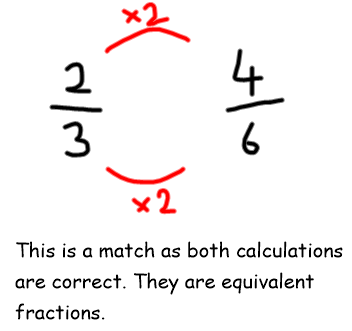 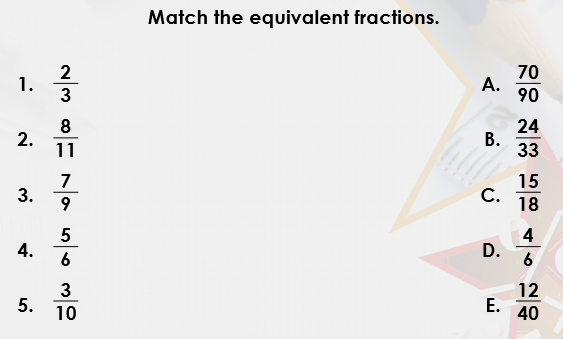 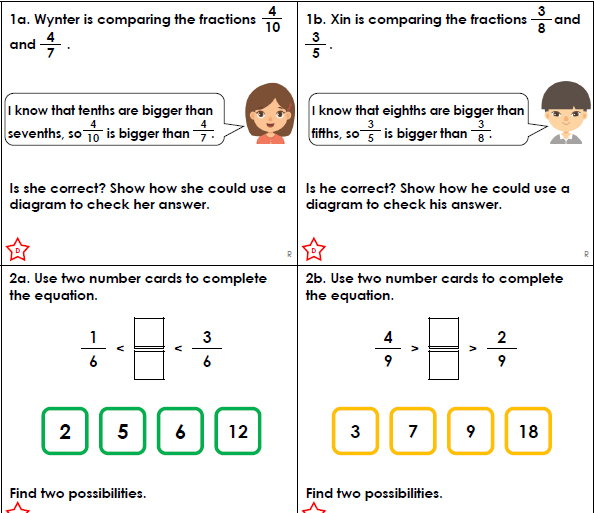 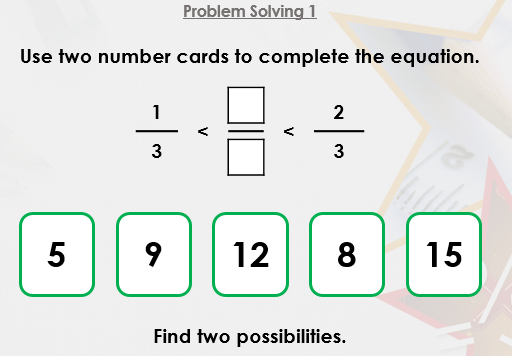 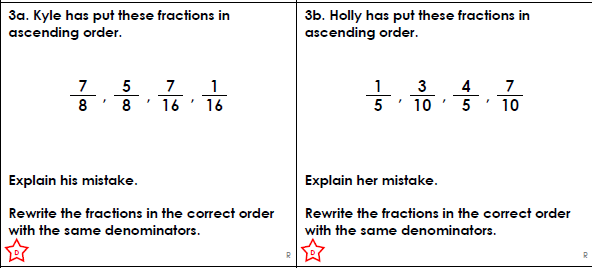 